1 Our society is rapidly coming into the New Age. This is the marriage of secular science and Eastern philosophy and religion. It is becoming so popular that the day is rapidly approaching when a belief in a personal God will be branded as old fashioned.The cults have already permeated our culture and are preparing the way for this. Many of these cults claim to be Christian and, for now, present a personal God. But to them Lord Jesus is someone other than whom He claimed to be. To them, He may be a prophet, a good man or a wonderful philosopher.In the light of all of this it is important to understand what the Bible claims. Jesus is Lord, Creator of all things and the only true God!What are the claims Lord Jesus made for Himself concerning His deity? John, Chapter 14, verses 5 through 11, make some of these. 2Thomas said to him, “Lord, we don’t know where you are going, so how can we know the way?” Jesus answered, “I am the way and the truth and the life. No one comes to the Father except through me. If you really knew me, you would know my Father as well. From now on, you do know him and have seen him.” 3Philip said, “Lord, show us the Father and that will be enough for us.” Jesus answered: “Don’t you know me, Philip, even after I have been among you such a long time? Anyone who has seen me has seen the Father. How can you say, ‘Show us the Father’? Don’t you believe that I am in the Father, and that the Father is in me? The words I say to you are not just my own. Rather, it is the Father, living in me, who is doing his work. Believe me when I say that I am in the Father and the Father is in me; or at least believe on the evidence of the miracles themselves. 4I. What is This Passage Telling Us?What is this passage telling us? 5 Verse 7 is saying that if you know Jesus, you will know the Father.  The disciples had been with the Lord nearly three years. 6 In response to Show us the Father, Jesus replies, Don't you know Me, Philip?  7 Verse 9 says that if you've seen Jesus, you've seen the Father!  8Now notice verse 10, Don’t you believe that I am in the Father, and that the Father is in me? The words I say to you are not just my own. Rather, it is the Father, living in me, who is doing his work. The word "in"  in the original language, means "within" or "inside". The Father was within Jesus and Jesus was within the Father! 9 Also the words that the Lord spoke were the words of God. 10Finally, verse 11, Believe me when I say that I am in the Father and the Father is in me; or at least believe on the evidence of the miracles themselves. The deeds that the Lord performed were the works of God. All the miracles the Lord performed gave evidence of God in Him. God is the only One who could do these things! 11II. What are the Evidences in the Bible
for the Deity of Jesus?What are the evidences in the Bible for the deity of Jesus? 12Quotations from the Old Testament found in the New Testament support the Lord's deity. 13For instance, John the Baptist claimed his identity in Matthew, Chapter 3, verse 3, This is he who was spoken of through the prophet Isaiah: “A voice of one calling in the desert, ‘Prepare the way for the Lord, make straight paths for him.’” But the original passage is found in Isaiah, Chapter 40, verse 3 which reads like this, 14 A voice of one calling: “In the desert prepare the way for the LORD; make straight in the wilderness a highway for our God.” 15In Isaiah, Chapter 6, the prophet sees a vision of God in the Temple with His angels. 16 Isaiah admits in verse 5, “Woe to me!” I cried. “I am ruined! For I am a man of unclean lips, and I live among a people of unclean lips, and my eyes have seen the King, the Lord Almighty. So, an angel touches a live coal to his lips and cleanses him. 17 Then God says in verse 8, “Whom shall I send?  And who will go for us?” to which Isaiah replies, “Here am I. Send me!” 18 God, then, gives Isaiah a commission in verse 10 which is quoted word for word in John, Chapter 12, verse 40, He has blinded their eyes and deadened their hearts, so they can neither see with their eyes, nor understand with their hearts, nor turn — and I would heal them.” 19 Now, in the very next verse, John, Chapter 12, verse 41, it says, Isaiah  said  this  because  he  saw Jesus’ glory and spoke about him. What was Jesus' glory? Isaiah's vision of God in the Temple with His holy angels! 20In Matthew, Chapter 1, verses 18 through 23, an angel comes to Joseph to explain the Lord's birth. 21 In this scripture the angel quotes Isaiah, Chapter 7, verse 14, “The virgin will be with child and will give birth to a son, and they will call him Immanuel”. 22 Matthew restates that the Lord will be born of a virgin and then, in verse 23, translates the word "Immanuel", which means, "God with us". 23More evidence for the deity of the Lord are the direct statements and references from God's word. 24In Mark, Chapter 2, verses 1-12, we find the event of Jesus healing the paralytic man. The man's friends cut a hole in the roof in the house where Jesus was teaching. They lowered the paralytic man down through the ceiling on his stretcher. 25 In verse 5, Jesus says, “Son, your sins are forgiven.” 26 The Pharisees are shocked and exclaim in verse 7, “Why does this fellow talk like that? He’s blaspheming! Who can forgive sins but God alone?” 27 The Lord responds to them in verse 8 and 9, “Why are you thinking these things?  ﻿Which is easier: to say to the paralytic, ‘Your sins are forgiven,’ or to say, ‘Get up, take your mat and walk’? 28 He then adds in verses 10 and 11, But that you may know that the Son of Man has authority on earth to forgive sins . . .” He said to the paralytic,  ﻿“I tell you, get up, take your mat and go home.” The man picks up his mat and walks out! 29In the Gospel of John, Chapter 1, verse 1, it says, the Word was God. Then, in verse 14 it says, The Word became flesh and made His dwelling among us. 30In talking about the Lord Jesus, Philippians, Chapter 2, verse 6 says, Who, being in very nature God, did not consider equality with God something to be grasped. 31In another passage, again talking about the Lord Jesus, First Timothy, Chapter 3, verse 16, states, He appeared in a body. However, some earlier manuscripts of this passage have a slightly different meaning. The King James Version and Young's translation say, God was manifest in the flesh. 32The most convincing scripture for me is Colossians, Chapter 2, verse 9, For in Christ all the fullness of the Deity lives in bodily form . . . Can't get much clearer than that! 33You know, even the Lord's enemies correctly understood what He claimed about Himself! 34 They said, in John, Chapter 10, verse 33, “We are not stoning you for any of these,” replied the Jews, “but for blasphemy, because you, a mere man, claim to be God.” 35Notice what other New Testament people said about the Lord's deity. 36Titus said, . . . while we wait for the blessed hope — the glorious appearing of our great God and Savior, Jesus Christ . . .  37 Luke said, Be shepherds of the church of God, which he bought with his own blood.  38 Thomas, when he saw the resurrected Jesus in the upper room, “My Lord and my God!”  39 Paul said, Theirs are the patriarchs, and from them is traced the human ancestry of Christ, who is God over all, forever praised!  40III. What Does This All Mean?So, what does this all mean? 41God identifies with ordinary people. 42 He had brothers and sisters.  43 He experienced being a baby; being a child and even being a teenager! 44 His parents were lower middle class socially and economically. They were not in poverty, but they didn't have a lot of money either. At Jesus' dedication, they had to offer two turtle doves, the sacrifice allowed when you couldn't afford an ox. When the Lord took over the family business, He had to work hard as a carpenter and brought home an average paycheck. 45God knows what it's like to be tempted!  So when you confess your sins to Him, He understands what you're going through. 46God experienced what you experience in life: pain, disappointment, frustration and bodily needs. 47God used His human experience to impress upon you His love for you! Imagine feeling the disappointment, frustration, humiliation and the terrible pain you would feel if you were nailed to a cross! He willingly went to the cross to pay the price for your sin so you could be with Him in paradise forever. That's real love! 48Knowing these things should enhance your witness to others! You can say, "God loves you so much He was willing to empty Himself of all His majesty so He could experience your life and identify with you. Now He is inviting you to experience His life and identify with Him in heaven forever!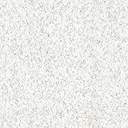 